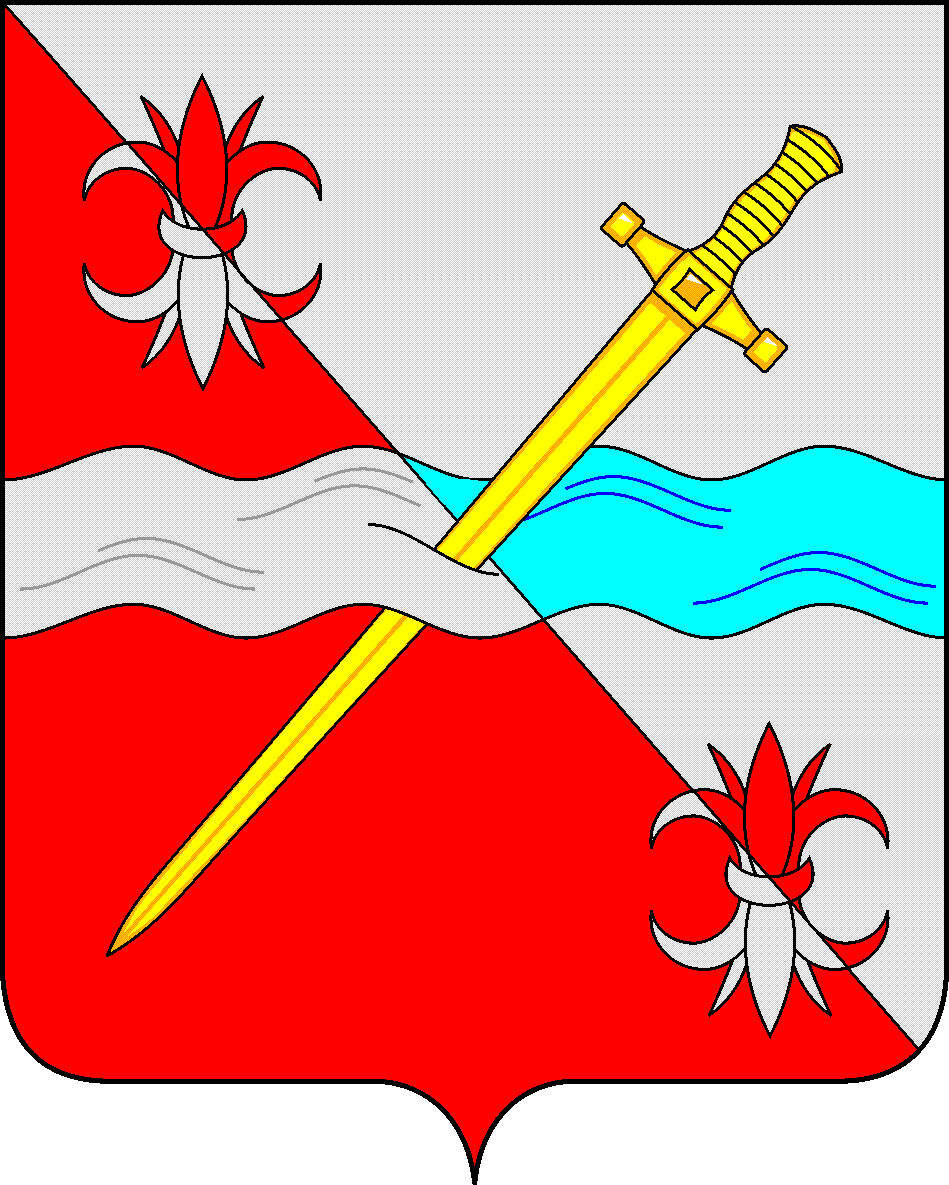 СОВЕТдепутатов Советского муниципального округа Ставропольского края РЕШЕНИЕ10 апреля 2024 г.                                                                                             № 186г. ЗеленокумскО принятии в муниципальную собственность Советского муниципального округа Ставропольского края имущества, передаваемого из государственной собственности Ставропольского краяРуководствуясь Федеральным законом от 06 октября 2003 года № 131-ФЗ «Об общих принципах организации местного самоуправления в Российской Федерации», Уставом Советского муниципального округа Ставропольского края, Положением о порядке управления и распоряжения имуществом, находящимся в муниципальной собственности Советского городского округа Ставропольского края, утвержденным решением Совета депутатов Советского городского округа Ставропольского  края от 29 мая 2018 г. № 135, на основании письма министерства дорожного хозяйства и транспорта Ставропольского края от 08.04.2024 г. № 01-08,2/4722, Совет депутатов Советского муниципального округа Ставропольского края РЕШИЛ:Принять из государственной собственности Ставропольского края в муниципальную собственность Советского муниципального округа Ставропольского края имущество согласно приложению.Председатель Совета депутатов Советского муниципального округа Ставропольского края							    Н.Н. ДеревянкоПриложениек решению Совета депутатов                                                                                                                                                      Советского муниципального                                                                                                                                                   округа Ставропольского края от 10 апреля 2024 г. № 186 Транспортное средство Транспортное средство Транспортное средство Транспортное средство Транспортное средство Транспортное средство Транспортное средство Транспортное средство № п/пМаркаКатегория в соответствии с ТР ТС 018/2011Год изготовленияМодификацияСтоимостьИдентификационный номер, (VIN)ЦветГАЗМ22023A63R45-503 578 850рублей.X96A63R45R0027205БелыйГАЗМ22023A63R45-503 578 850рублей.X96A63R45R0027211БелыйГАЗМ22023A63R45-503 578 850рублей.X96A63R45R0027238Белый